COL·LEGI SANT JOSEP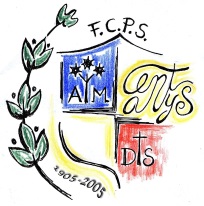 Àrea de MATEMÀTIQUES 1 	Fes les restes:43	435	5.692	8.239          17.892  – 19	– 149	–  736	– 1.465         -11.345.........	...........	............	...............     ................   84	213	7.055	4.476        82.396– 68	–   87	–  871	– 2.539       -34.407.........	............	............	................      ................. 2 	Comprova si aquestes restes estan ben calculades amb la prova de la resta:a)	       154	b)	     8.754     – 89		  –   591	            65		   8.143	c)	    5.408	d)	   25.341– 3.612		– 11.759	       2.896		13.582	 3 Completa les sèries: 1 	Un motorista ha recorregut 327 kilòmetres. Quants n’hi falten per acabar un viatge de 415 kilòmetres?:Resposta: .................................................................................................................................... 2 	La Clara ha pagat en una botiga amb un bitllet de 50 € i li han tornat 5 €. Què ha comprat?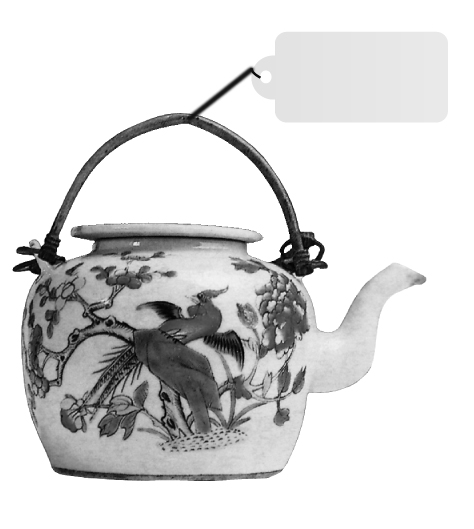 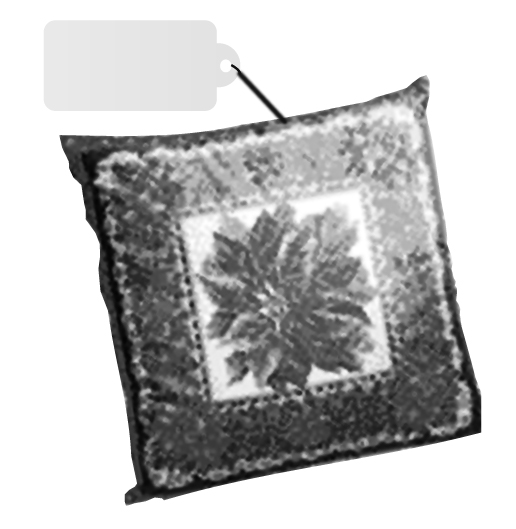 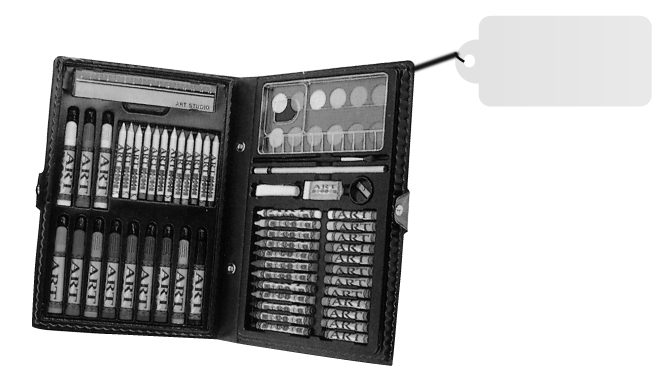 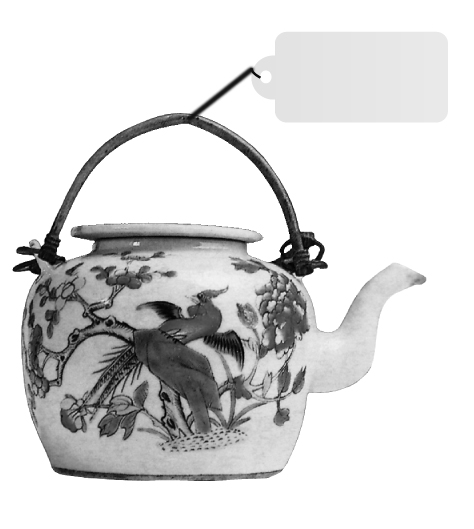 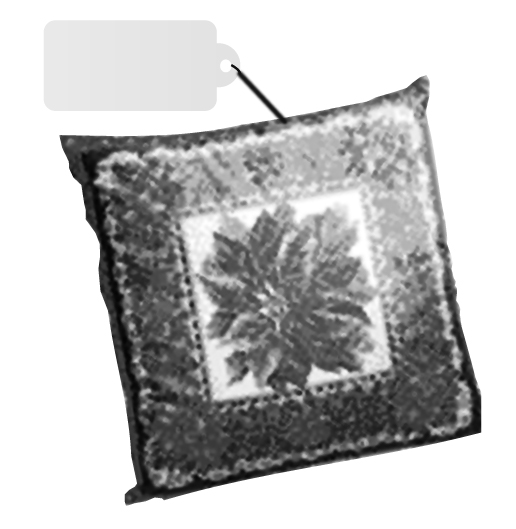 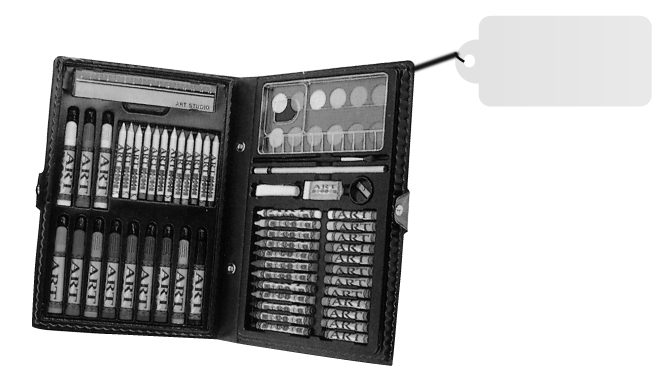 Resposta: .................................................................................................................................... 3 	En Jaume va calcular la distància València-Madrid, i va obtenir com a resultat 372 km. L’Albert també la va calcular, i va obtenir una 
distància de 272 km. Indica, sense fer la resta, qui té raó.Resposta: .......................................................................................................................................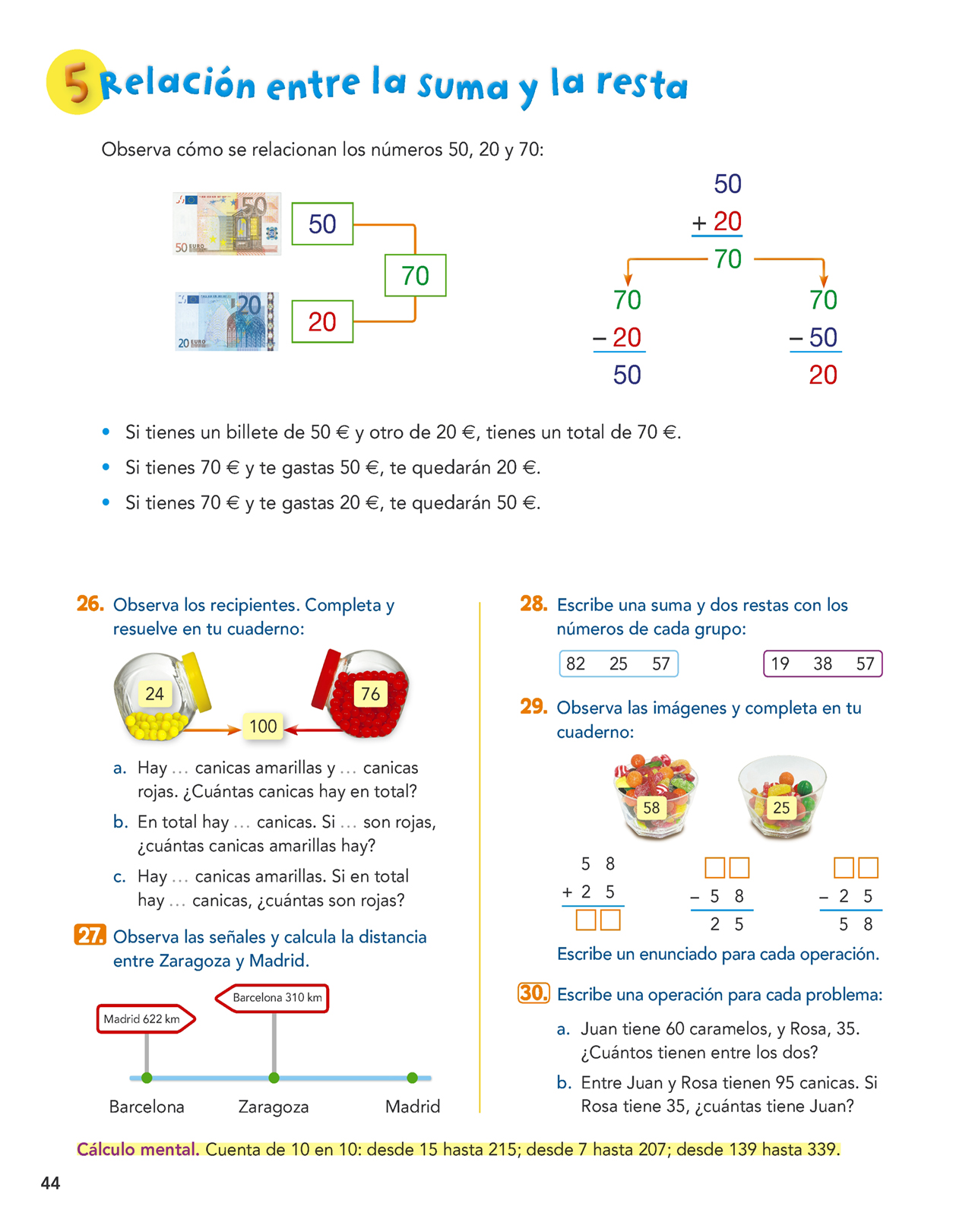 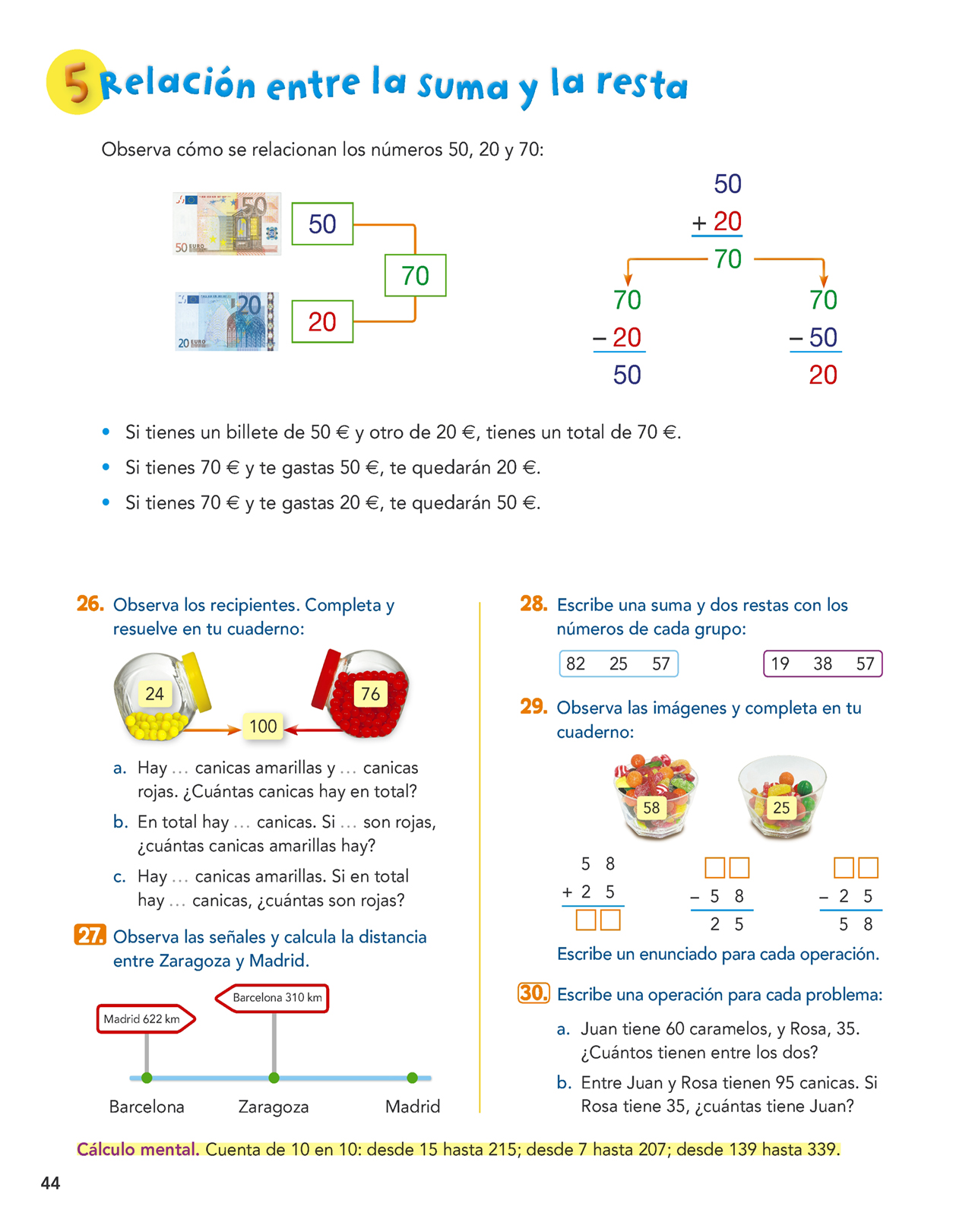 Raonament: 	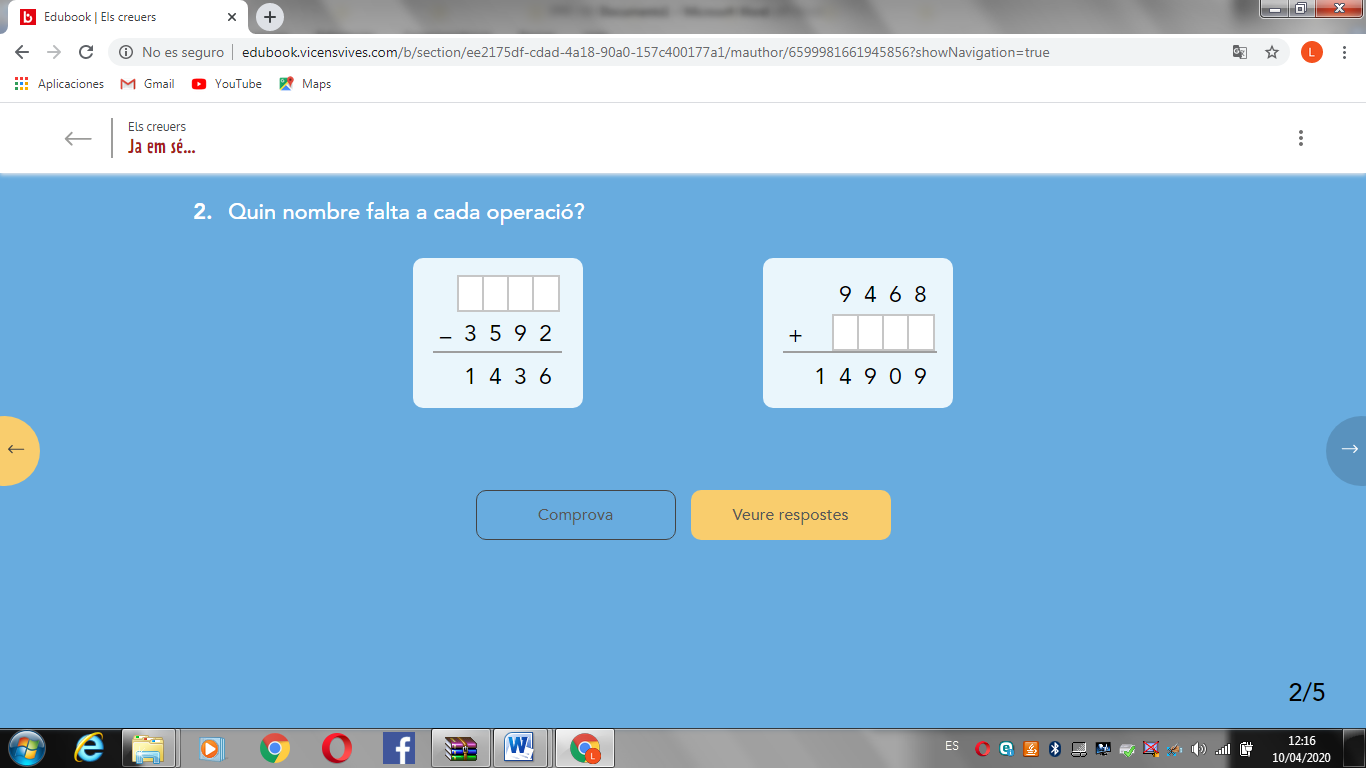 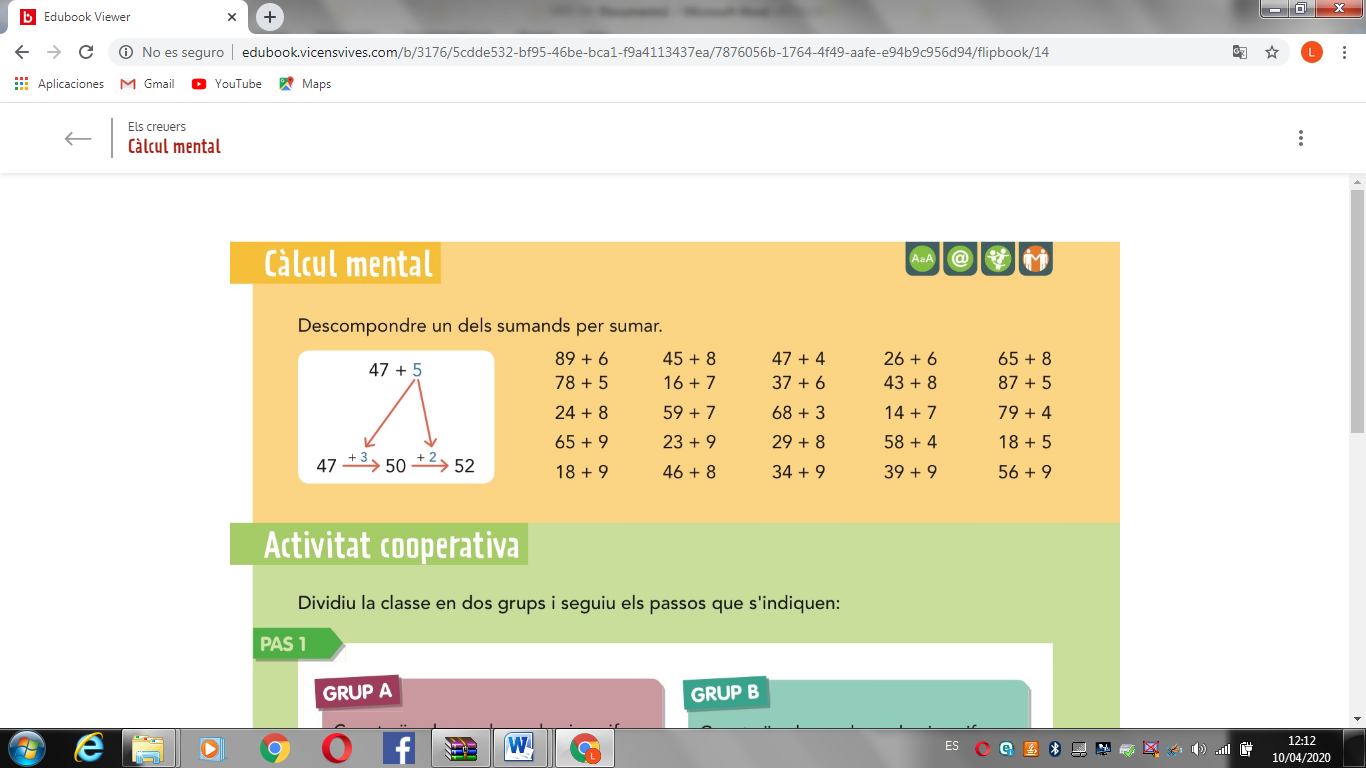 Calcula:   3.982	42.431	5.945              8.345	      3.456+ 4.231	+ 17.220	–    914         –   4.121       –458 2 	Col·loca els nombres i resta:	7.765 – 2.743	45.752 – 12.241 3 	Relaciona cada operació amb el seu resultat: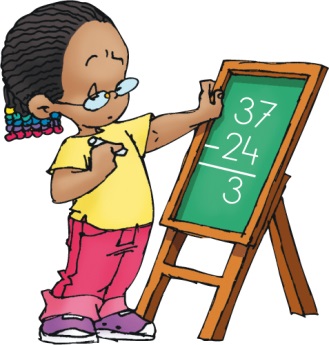 3.200 – 200	178 + 7 + 2	3.0009 + 5 + 5	194.325 – 3.325	1.000 4 	Completa la taula: 5 	En Joan té 23 anys i la seva cosina Teresa té 14 anys menys. Calcula quants anys té la Teresa:Resposta: 	RECORDEU QUE CADA SETMANA S’HAN DE REPASSAR LES TAULES, LES OPERACIONS BÀSIQUES I ALGUNS PROBLEMES.1901851807370671701661622001941884954894831.0241.0141.004MCDUDMMCDU––minuend4526.3424.124subtrahend3.1312413.256diferència2112803.0015.230